(S10)   Verschiedene Sätze / farklı cümleler    [TR]  Kapitelseite nützliche Sätze …bölüm sayfasındaki faydalı cümlelerzurück zur Startseite …ana sayfaya dönHöre dir die Sätze an (MP3) .... Cümleleri dinle (MP3)Ich sehe dich am FensterDu siehst mich weggehenseni pencerede görüyorumgittiğimi görüyorsunIch höre ihn sprechenEr hört mich singenonun konuştuğunu duyuyorumşarkı söylediğimi duyuyorIch fahre sie nach HauseSie fährt mich ins Büroonu eve götürüyorumBeni ofise götürüyorIch frage dich um GeldDu fragst mich um Wassersenden para istiyorumbana su soruyorsunIch bitte ihn um HilfeEr bittet mich um Geduldonun yardımını rica ediyorumsabırlı olmamı istiyorIch erwarte sie morgenSie erwartet mich heuteyarın seni bekliyorumBugün beni bekliyorIch finde dich im HausDu findest mich im Kellerseni evde bulabilirimBeni bodrumda bulabilirsinIch lasse ihn arbeitenEr läßt mich wegfahrenonu çalıştırırımgitmeme izin veriyorIch möchte sie besuchenSie möchte mich fragenseni ziyaret etmek isterimbana sormak istiyor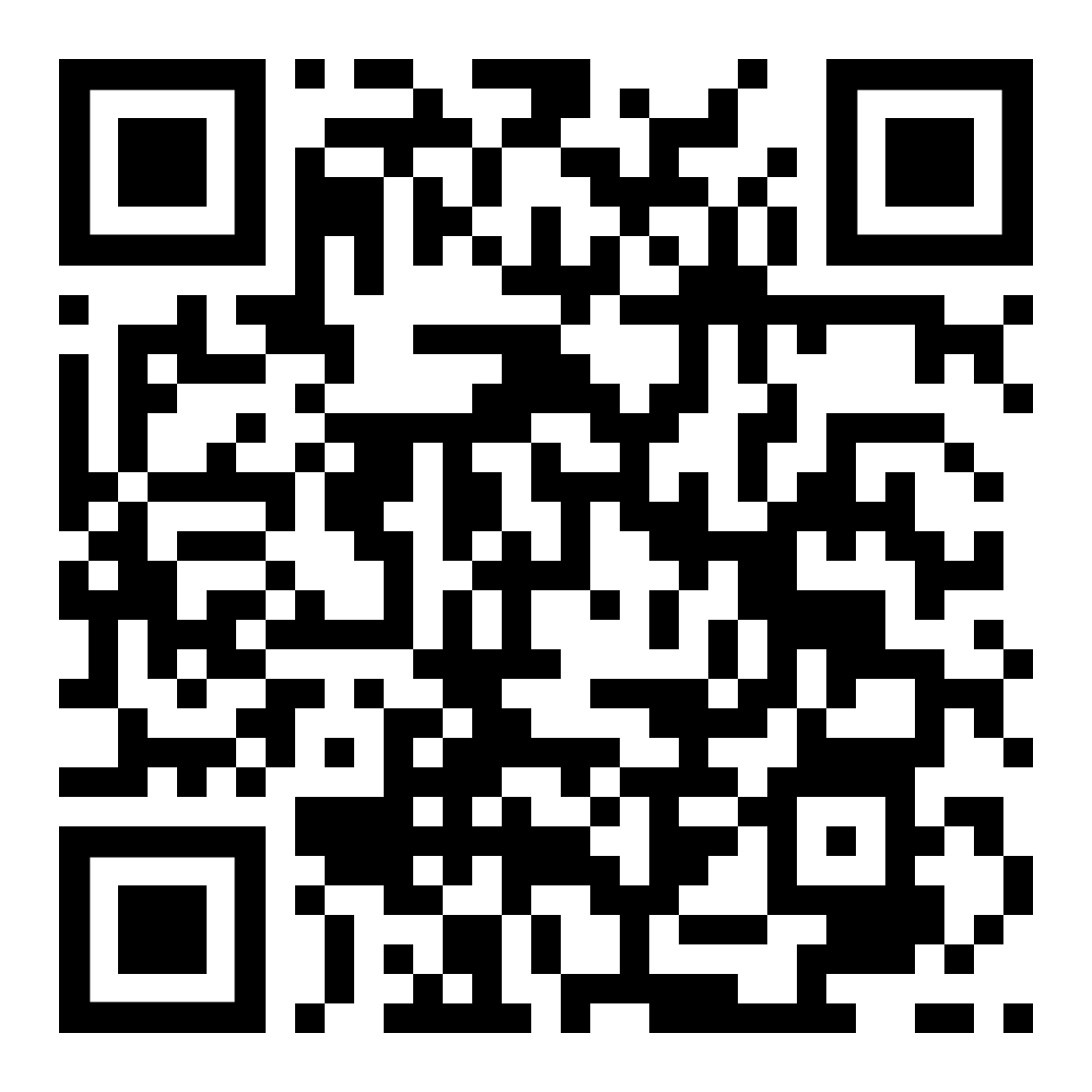 diese Seite  /  bu sayfa  https://www.kleine-deutsch-hilfe.at/S10_TR.htm Türkçe cümle nedir?Ich sehe dich am FensterDu siehst mich weggehenIch höre ihn sprechenEr hört mich singenIch fahre sie nach HauseSie fährt mich ins BüroIch frage dich um GeldDu fragst mich um WasserIch bitte ihn um HilfeEr bittet mich um GeduldIch erwarte sie morgenSie erwartet mich heuteIch finde dich im HausDu findest mich im KellerIch lasse ihn arbeitenEr läßt mich wegfahrenIch möchte sie besuchenSie möchte mich fragenWie heißt der Satz auf Deutsch?seni pencerede görüyorumgittiğimi görüyorsunonun konuştuğunu duyuyorumşarkı söylediğimi duyuyoronu eve götürüyorumBeni ofise götürüyorsenden para istiyorumbana su soruyorsunonun yardımını rica ediyorumsabırlı olmamı istiyoryarın seni bekliyorumBugün beni bekliyorseni evde bulabilirimBeni bodrumda bulabilirsinonu çalıştırırımgitmeme izin veriyorseni ziyaret etmek isterimbana sormak istiyor